OBWIESZCZENIE
Wójta Gminy Srokowo
z 7 września 2023 rokuNa podstawie art. 16 § 1 ustawy z 5 stycznia 2011 r. – Kodeks wyborczy (Dz. U. z 2022r. poz. 1277 i 2418 oraz z 2023 r. poz. 497) Wójt Gminy Srokowo podaje do wiadomości wyborców informację o numerach oraz granicach obwodów głosowania, wyznaczonych siedzibach obwodowych komisji wyborczych oraz możliwości głosowania korespondencyjnego i przez pełnomocnika w wyborach do Sejmu Rzeczypospolitej Polskiej i do Senatu Rzeczypospolitej Polskiej zarządzonych na dzień 15 października 2023 r.: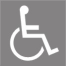                    – obwód dostosowany do potrzeb wyborców niepełnosprawnych.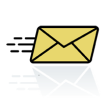  - obwody obwód wyznaczony dla celów głosowania korespondencyjnego.Głosować korespondencyjnie mogą wyborcy:którzy najpóźniej w dniu głosowania kończą 60 lat, lubposiadający orzeczenie o znacznym lub umiarkowanym stopniu niepełnosprawności w rozumieniu ustawy z 27 sierpnia 1997 r. o rehabilitacji zawodowej i społecznej oraz zatrudnianiu osób niepełnosprawnych, w tym także wyborcy posiadający orzeczenie organu rentowego o: a) całkowitej niezdolności do pracy, ustalone na podstawie art. 12 ust. 2 ustawy z dnia 17 grudnia 1998 r. о emeryturach i rentach z Funduszu Ubezpieczeń Społecznych,
b) niezdolności do samodzielnej egzystencji, ustalone na podstawie art. 13 ust. 5 ustawy wymienionej w pkt 1, c) całkowitej niezdolności do pracy, ustalone na podstawie art. 12 ust. 2 ustawy wymienionej w pkt 1, d) o zaliczeniu do I grupy inwalidów, e) o zaliczeniu do II grupy inwalidów, a także osoby о stałej albo długotrwałej niezdolności do pracy w gospodarstwie rolnym, którym przysługuje zasiłek pielęgnacyjny, podlegający w dniu głosowania obowiązkowej kwarantannie, izolacji lub izolacji w warunkach domowych.Zamiar głosowania korespondencyjnego powinien zostać zgłoszony do Komisarza Wyborczego III w Olsztynie najpóźniej do 2 października 2023 r., z wyjątkiem wyborcy podlegającego w dniu głosowania obowiązkowej kwarantannie, izolacji lub izolacji w warunkach domowych, który zamiar głosowania zgłasza do 10 października 2023 r.Głosować przez pełnomocnika mogą wyborcy, którzy najpóźniej w dniu głosowania ukończą 60 lat lub posiadający orzeczenie o znacznym lub umiarkowanym stopniu niepełnosprawności, w rozumieniu ustawy z 27 sierpnia 1997 r. o rehabilitacji zawodowej i społecznej oraz zatrudnianiu osób niepełnosprawnych, w tym także wyborcy posiadający orzeczenie organu rentowego o:całkowitej niezdolności do pracy, ustalone na podstawie art. 12 ust. 2 ustawy z 17 grudnia 1998 r. о emeryturach i rentach z Funduszu Ubezpieczeń Społecznych,niezdolności do samodzielnej egzystencji, ustalone na podstawie art. 13 ust. 5 ustawy wymienionej w pkt 1,całkowitej niezdolności do pracy, ustalone na podstawie art. 12 ust. 2 ustawy wymienionej w pkt 1,o zaliczeniu do I grupy inwalidów,o zaliczeniu do II grupy inwalidów, a także osoby о stałej albo długotrwałej niezdolności do pracy w gospodarstwie rolnym, którym przysługuje zasiłek pielęgnacyjny.Wniosek o sporządzenie aktu pełnomocnictwa powinien zostać złożony do Wójta Gminy Srokowo najpóźniej do 6 października 2023 r.Głosowanie w lokalach wyborczych odbywać się będzie 15 października 2023 r. od godz. 7:00 do godz. 21:00.                                                                                 Wójt Gminy Srokowo                                                                                                      Marek OlszewskiNumer obwodu głosowaniaGranice obwodu głosowaniaSiedzibaobwodowej komisji wyborczej1.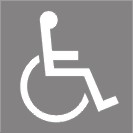 Sołectwa: Jegławki (osada Jegławki, wieś Jegławki, Kolkiejmy, Skandławki, Stare Jegławki,  Wikrowo), Kosakowo (Kosakowo, Lipowo, Łęsk, Wólka Jankowska), Wilczyny  (Łęknica, Mintowo, Osikowo, Wilczyny, Wilcza Wólka)Świetlica wiejska w JegławkachJegławki 1811-420 Srokowo2.Sołectwo Bajory Wielkie (Bajorki, Bajorski Gaj, Bajory Małe, Bajory Wielkie, Brzeźnica, Goszczewo, Kałki, Marszałki i Mazurkowo, Wyskok)Świetlica wiejska w Bajorach MałychBajory Małe 6/111-420 Srokowo3.Część sołectwa Srokowo (Srokowo ulice: Barciańska, Brzozowa, Kętrzyńska, Kwiatowa Leśna, Lipowa, Łąkowa, Młynarska, Młyńska, Parkowa, Piekarska, Romualda Traugutta, Spacerowa, Strzelecka, Szkolna, Węgorzewska, Wiejska, Zielona, Zjazdowa)Gminny Ośrodek Kultury w Srokowie (sala widowiskowa)ul. Plac Rynkowy 1411-420 Srokowo4.Sołectwa: Leśniewo (Kaczory Księży Dwór, Leśniewo), Silec (Podlasie, Siemkowo, Silec,  Silecki Folwark, Leśny Rów (Lesieniec, Leśny Rów, Pyszki, Rybakowo, Złote Pole), Jankowice (Jankowice, Niedziały), część sołectwa Srokowo: (Srokowski Dwór, Suchodoły: przysiółek Pieczarki, Suchodoły, Wilcze, Sówka, Wysoka Góra, Srokowo ulice: Fryderyka Chopina, Krótka, Ludowa, Michała Kajki, Ogrodowa, Piwna, pl. Rynkowy, Słoneczna,  Wileńska)Remiza OSP Srokowo (sala przy remizie strażackiej)ul. Węgorzewska 511-420 SrokowoRemiza OSP5.Sołectwa: Solanka (Chojnica, Młynowo, Solanka, Szczeciniak), Siniec: miejscowości (Dolny Siniec, Kąty, Nowa Różanka, Różanka-Leśniczówka, Rypławki, Siniec, Sińczyk-Leśniczówka, Siniec-Cegielnia)Świetlica wiejska w SolanceSolanka 311-420 Srokowo